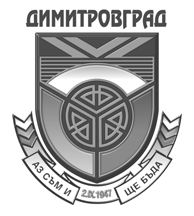 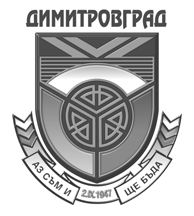 Приложение № 1КУЛТУРЕН КАЛЕНДАР ЗА 2023 ГОДИНАна Народно читалище “Култура-2002“ гр.ДимитровградДейност на читалището през 2023г. по следните показатели:	1/ Библиотечно-информационно обслужване:Библиотеката е регистрирана в регистъра на обществените библиотеки  под №1482.Наличният книжен фонд e 4892 тома на 31.12.2021г. , а читатели са 69.  Посещенията за 2022 г. библиотеката, заедно с проведените мероприятия  са общо 859 броя. Библиотеката към читалището участва и спечели проект към Министерства на културата за обновяване на библиотечния фонд на стойност 3949.11 лв.      Абонирани са 5 бр. периодични издания през 2022г.През 2022г. библиотеката организира редица културни мероприятия съвместно с ОУ ”В.Левски”, Градска библиотека „Пеньо Пенев“, Дом-музей „Пеньо Пенев“ и детските градини - „Радост” и „Пролет”, като викторини, срещи-разговори, литературни четения, творчески работилници и др.Всички прояви бяха под знака на 20-годишнината от основаването на читалището и 75-годишнината на Димитровград.При изключително голям интерес бяха проведени конкурсите: ”Знаци на любовта” - за стихове по повод Деня на влюбените, ”Моето приказно Великденско яйце” и „Селфи с моя домашен любимец”, които от Общински се превърнаха в Национални.По повод 8-ми март проведохме среща-разговор и рецитал под надслов:”Поетичен калейдоскоп : Жената –Вселена от звуци, багри и нежност”, на която взеха участие: Мария Шандуркова, Вили Петрова, Весела Недкова, Ваня Данева, Таня Димитрова, Йорданка Николова , Демир Демирев и Петко КаневскиПрез годината организирахме юбилейни творчески вечери и срещи на: Демир Демирев, Петко Каневски, Мария Георгиева – по повод  90 години от рождението й –дългогодишна общественичка и ръководителка на ВГ ”Българка”, 60 години празнува Гроздан Грозев – скулптор, общественик и дългогодишен читалищен деец. Направихме изложба под надслов - ” Петър Шарков - 85г. от рождението му”. Спомени за него споделиха негови приятели и познати. През годината отбелязахме   90 години от рождението на Ангел Ников -  поет и носител на наградата на „П.Пенев”.Проведоха се срещи с Христина Панджаридис и представяне на  книгата й „Малко любов”/и не само/ и с Дачо Господинов и премиера на сайта за литература.През месец август на честване по случай 145-та годишнина от Шипченската епопея на връх Шипка бе награден Петко Каневски като  Лауреат на 8-мата национална награда за епична поезия ”полк.Георги Георгиев”.По повод 20годишнината от основаването на читалището проведохме онлайн конкурс: ”Негово Величество Човекът”, като на  класираните връчеха наградите - д.ф.н Боян Ангелов и Мая Вапцарова. Кулминация на тържествата, посветени на 20-та годишнина на читалище бе провеждането на  Национален литературен форум: ”Негово Величество Човекът”, на който взеха участие  д.ф.н Боян Ангелов – председател на СБП, Мая Вапцарова – писател и сценарист, племенница на бележития български поет Никола Вапцаров,,Никола Вапцаров – брат на Мая Вапцаров, Николай Шопов, Трифон Митев, Лили Фероли, Красимир Митев. Гости на форума имаше от София, Кърджали, Хасково, Ямбол, Тополовград и други. Свои стихове четоха димитровградските творци – Вили Петрова, Ваня Данева, Мария Шандуркова, Димитрина Тончева, Демир Демирев, Петко Каневски и други.С витрини  отбелязвахме всички празници и годишнини на събития и автори.3/ Стопанска дейност и поддържане на материалната база:Козметичен ремонт на залата на читалището – боядисване на стените на помещението.Планирани културни събития за 2023г.Културни събития с международно участие;Културни прояви с национално значение;Културни събития с регионално и местно значение;Църковни празници;Чествания на кръгли годишнини и годишнини на читалището.Предложения за културни събития за вписване в Културния календар на община Димитровград и Министерство на културата за 2023 година с приложени статути, дата, място и час на провеждане.      „Знаци на любовта” – поетичен конкурс – 14.02.2023г.      „Жената - Творческата сила на Вселената” - изложба:” „Дамската  чанта и аксесоари й през годините“     „Жената- носителка на красота, доброта, вдъхновение и чувствителност !” - поетична вечер  с поетесите на от Димитровград    „Добро утро, град!” под надслов:”Присъдата си времето ще каже!” –национален литературен форум –м.май„Библиотека в куфар” – лятна занималня         „Едно пътуване във времето – Димитровград –минало и настояще” ретроспективна фотоизложбаСписък на формите за работа през 2023г. във Вашето читалище /кръжоци, клубове формации, художествени състави и др./.1.Писателски клуб ”Слово”2.Клуб ”Норбеков”3.Клуб”Сръчни ръце”4.Клуб ”Приятели на книгата”5.Клуб ”Паневритмия”6.Скаутски клуб ”Готини скаути”7.Туристически клуб ”Планинари” Настоятелство при НЧ „Култура-2002”  гр.ДимитровградПредседател: Петко Каневски: ………………………………                                                                    /подпис и печат /Членове:                         Радка Тодорова:    …………………………………                                                                                 /подпис/                   Гроздан Грозев: ……………………………………                                                                         /подпис/25.10.2022 г.    Димитровград№Наименование  на мероприятиетоДата, място, часна провежданем. януарим. януарим. януари„Хр.Ботев – живот и творчество”„Оригинални зимни ястия” кулинарна изложбам. февруарим. февруарим. февруари„Заветите на Левски” среща-разговор с учениците от ОУ”В.Левски”„Знаци на любовта” – поетичен конкурс„Повече любов – по-добро психическо здраве“ дискусия„Баба Марта идва!” –творческа работилница за мартеничким. мартм. мартм. март„Жената- Творческата сила на Вселената” –Изложба  под надслов:” „Дамската чанта и  аксесоарите й през годините” Изложбена зала”Ас.Крайшников” от 17:30ч.„Жената- носителка на красота, доброта, вдъхновение и чувствителност !” - поетична вечер  с поетесите на от Димитровград05.03.2023г. НЧ”Култура-2002” от 17:30 ч.м. априлм. априлм. април„В света на приказките”- четене на любими приказки по повод 2 април-Ден на детската книга2.04.2023 . ДГ”Радост”„Празнични камбани бият!”-беседа за обичаите на Великден„Вълшебствата на Възкресението !” -„Моето най-оригинално великденско яйце”конкурсм. майм. майм. май„ Добро утро,град! – под надслов:„Присъдата си времето ще каже !” - литературен форум7 майЛятната читалня на ГБ”П.Пенев” от 17:00ч.м. юним. юним. юни„”Децата- бъдещето на планетата”Детски празник„Библиотека в куфар” –лятна занималня„Играта – най-доброто развиващо средство за децата“Среща-разговор с психологм. юлим. юлим. юли„Васил Левски и Аз”Фото конкурс„Библиотека в куфар”Лятна занималням. августм. августм. август„Димитровград –град на моите мечти”  фотоконкурс„Полет над Димитровград“ –среща-разговор за минало,настояще и бъдеще„Поезията на младия Димитровград”Среща-разговор за  творчеството на :П.Пенев,Ангел Ников,Кръстю Кръстев,Иван Гочев,Калофер Киряков и др.м. септемврим. септемврим. септември„Бъдещето се прави днес“Среща с видни личности и творци, родени и отрасли в Димитровград„Любимите книги на моето поколение”изложбам. октомврим. октомврим. октомври1.Поетична вечер с творците на Димитровград2. „Кои са ключовите фактори за добро психическо здраве на децата? „–дискусия по повод 10 октомври Ден на психичното здравем. ноемврим. ноемврим. ноември1ноември –Ден народните будители” -„Таня Рошманова –общественик,диригент и преподавател”Творческа портрет„Психично здраве на подрастващите”Дискусия с психологм. декемврим. декемврим. декември„Моите рецепти за вкусни коледни и новогодишни  десерти” -кулинарен конкурсРаботилница на Дядо Коледа